Руководоство по преподготовке РВ в эксплуатациюПервичная настройка РВ на базе инженераНастройка Unofficial zabbix agent на РВНеобходимо использовать версию агент не ниже 3.9
Cсылка на apk: https://apkpure.com/unofficial-zabbixagent/fr.damongeot.zabbixagentApk необходимо скопировать на внутреннею память РВ (Регистратор выбытия\Внутренний общий накопитель\Download), подключив его с помощью кабеля USB к ПК и выбрать параметр в настройках Android, выбрать соответсвущий режим для передачи файлов. 
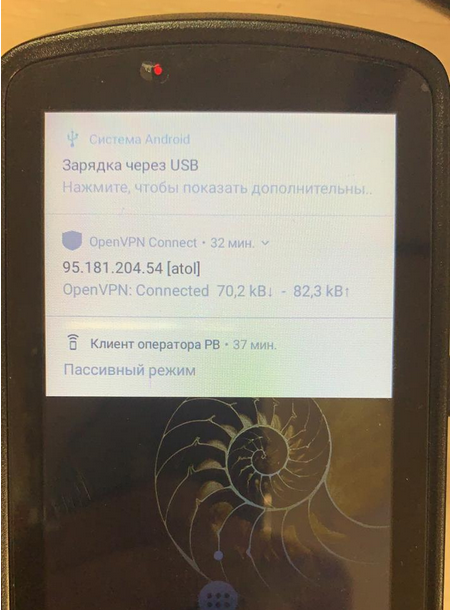 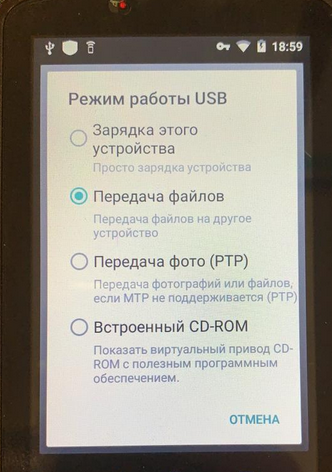 После того как z-агент будет настроен по инструкции ниже, необходимо применить внесенные изменения. Для этого необходимо перезагрузить устройство!Агент будет передавать данные только через VPN-соединение.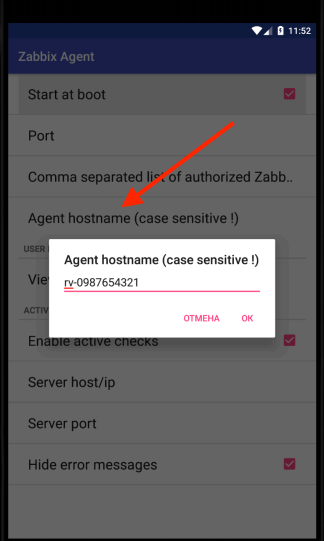 Установить параметр agent hostname = VPNлогину.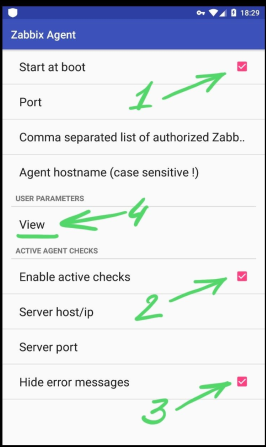 Зайти в настройки агента и поставить галочки
напротив:
1. Start at boot
2. Enable active checks
3. Hide error messages
4. Затем зайти в подменю View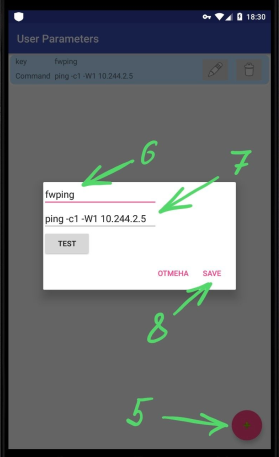 5. Нажать на кнопку добавить запись
и ввести в поля след. значения:
6. Key = fwping
7. Command = ping -c1 -W1 10.244.2.5
8. Нажать SAVE и убедиться что запись добавилась (вверху появилась строка как на скриншоте)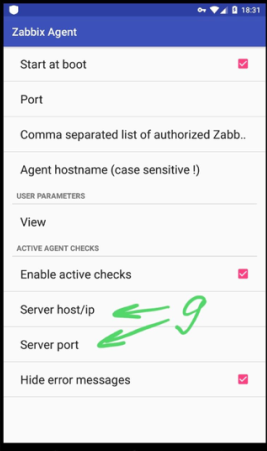 
9. Нажать и ввести данные в
– Server host/ip
– Server port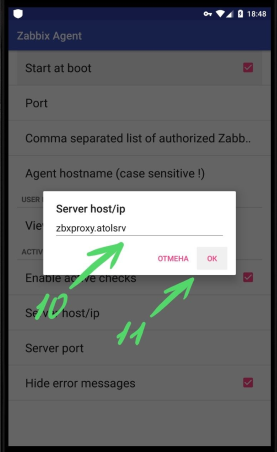 10. В поле Server host/ip ввести
zbxproxy.atolsrv
11. Нажать ОК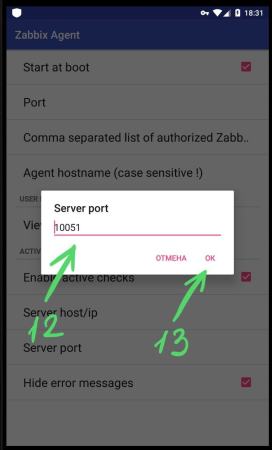 12. В поле Server port ввести
10051
13. Нажать ОК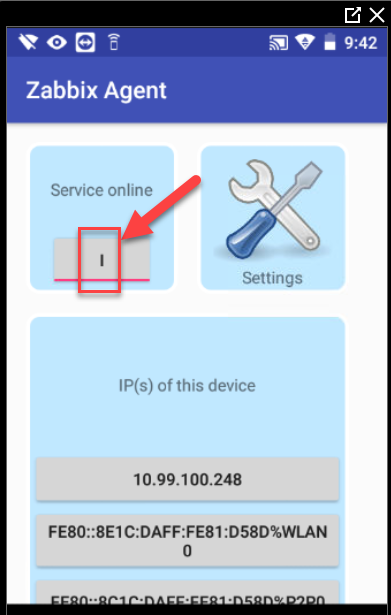 После настройки для передачи данных необходимо включить службу Z-агент, установить на начальном экране в поле Service online в положение I (вкл)После того как z-агент будет настроен необходимо применить внесенные изменения. Для этого необходимо перезагрузить устройство!!Настройка Open VPN на РВСлудующиедистрибутивы необходимо скопировать на внутреннею память РВ (Регистратор выбытия\Внутренний общий накопитель\Download)- openvpn-connect-3-0-5.apk- builtin certs (preferred) (папка с сертификатами)- certs in separate files (папка с сертификатами)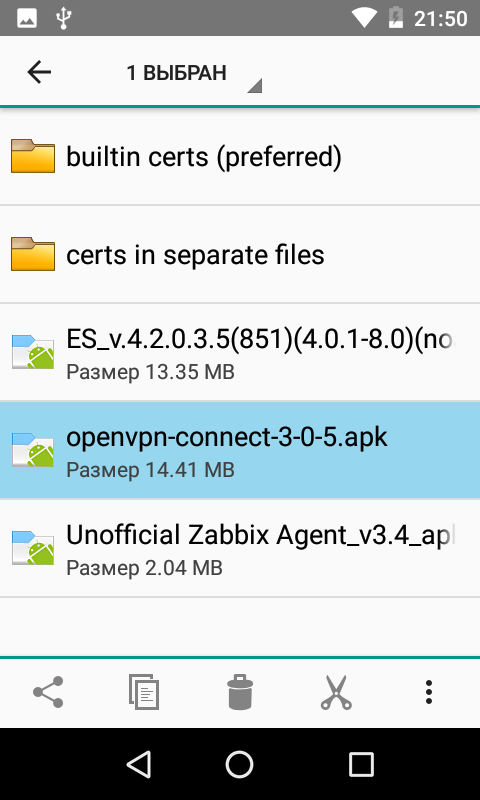 Запускаем инсталляцию openvpn-connect-3-0-5.apkСкорее всего спросит про настройку безопасности после завершения инсталляции– разрешить ---необходимо добавить скриншот безопасностиЗапустить приложение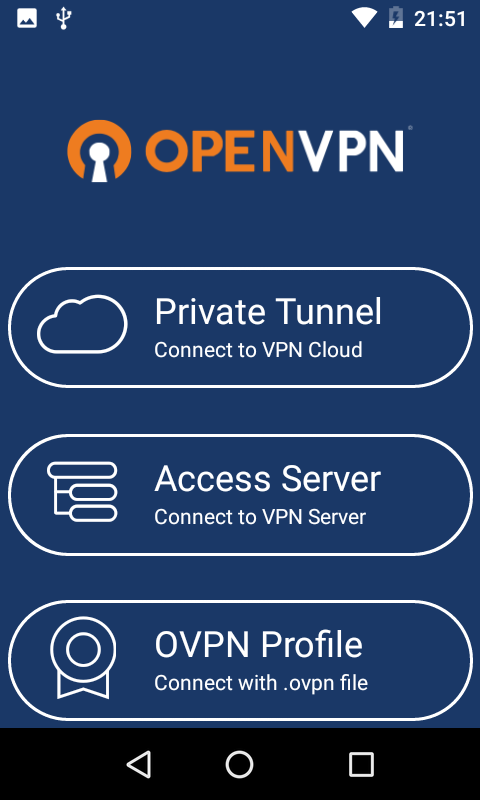 Выбираем OVPN ProfileТам выбираем путь, куда скопирован конфиг опенвпна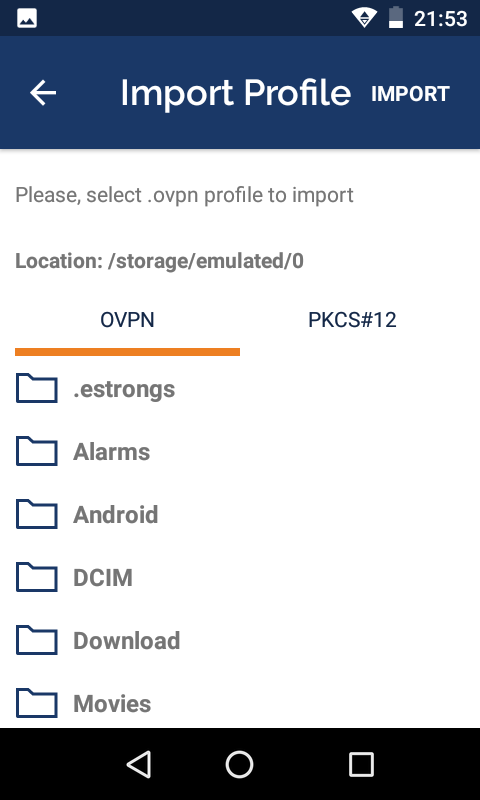 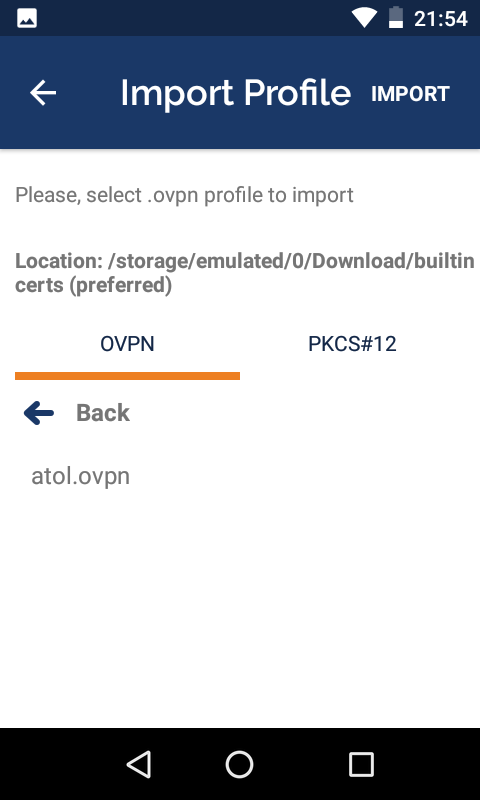 Выбираем конфиг atol.ovpn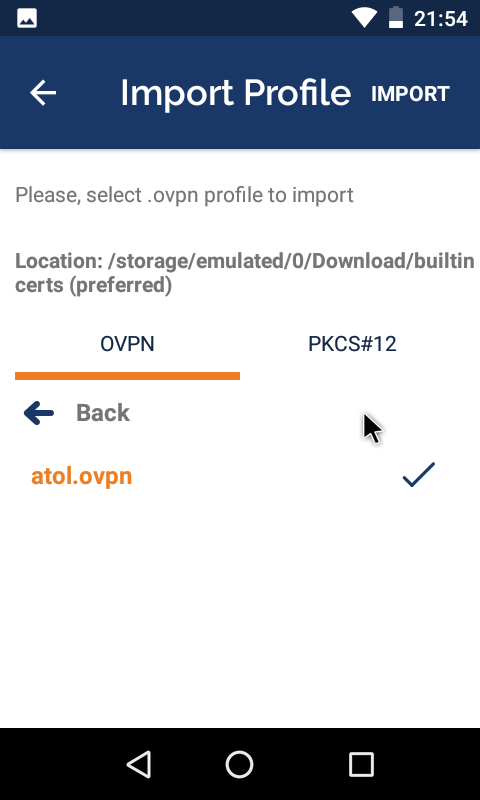 Жмем в правом верхнем углу IMPORTДалее вводим учетные данные и ip адрес сервера 95.181.204.54, установить параметр Username = VPNлогину, поставив галочку Save password вводим парольДанные уточнить в ТП по телефону – кому звонить у кого брать?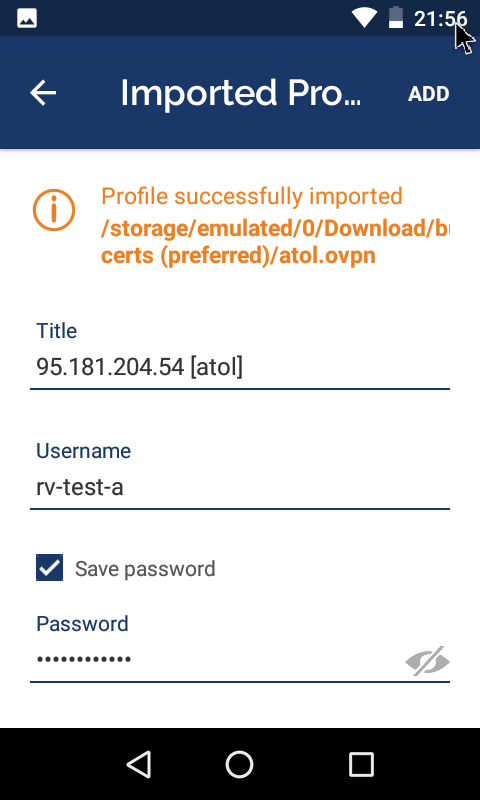 Затем в верхнем левом углу жмем меню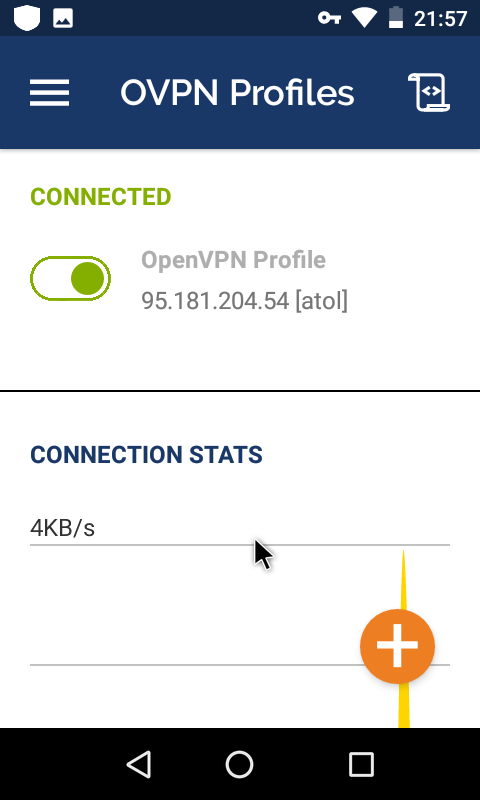 Там выставляем в соответствии со скриншотами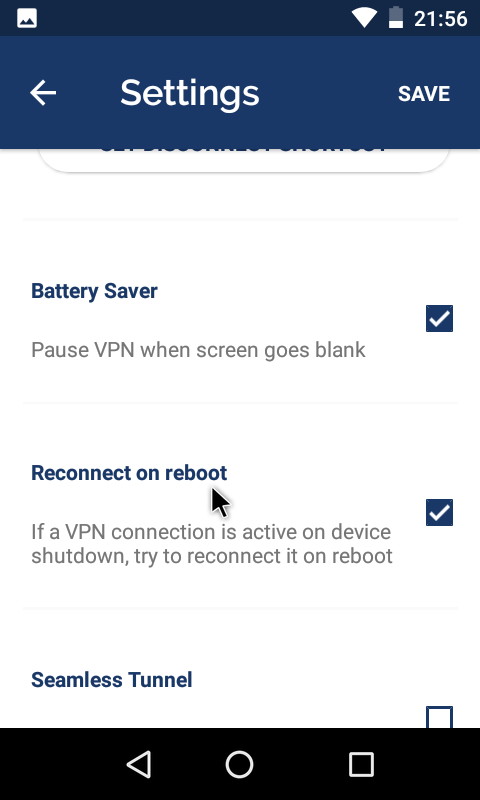 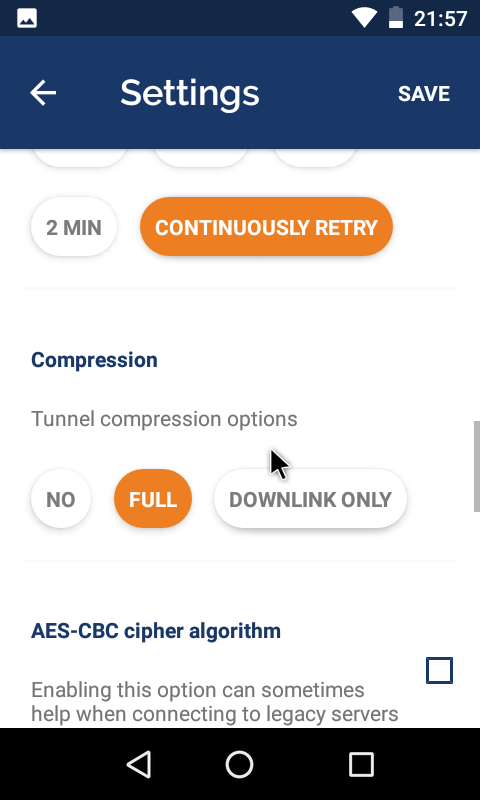 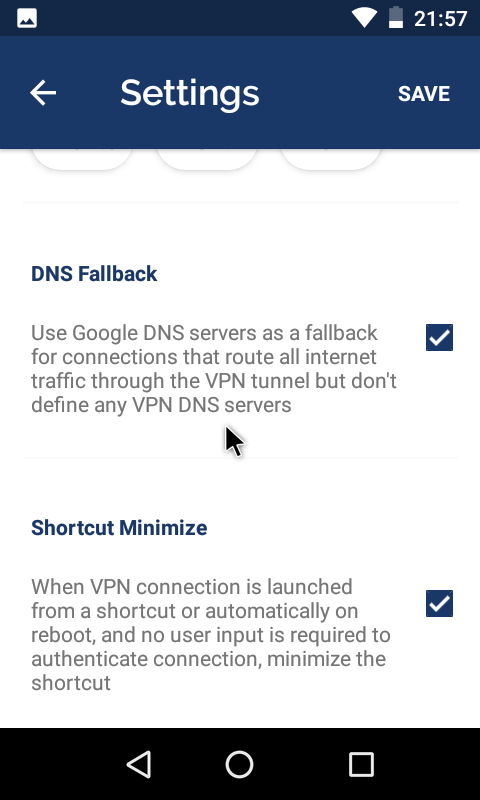 Всё должно работатьПроверка версии установленных приложений перед работой Клиента оператора РВПеред началом регистрации РВ не обходимо проверить все текущие версии установленных приложении:- Клиент оператора РВ 1.790 / release-1.790.apk- Транспортный драйвер 1.0.4.4 / MarkingServiceM100.apk- Версия Марк ОС 1.0.3 / Обновляется по воздуху к подключенному WI-FI автоматически.- Прошивка платы МБ РВ 1.3.6 / Обновляется автоматически при обновлении Транспортного Драйвера.Скопировать apk на внутренние хранилище регистратора выбытия. Где их брать????В случаи отклонении версий, необходимо провести установку в следующим порядке:Обновить транспортный драйверЗапустить файл MarkingServiceM100.apk (для Mark Mobile PRO версии) приложение из диспетчера файлов данное apk, дождаться окончание установки.  Выключить РВ с кнопки именно выбрав параметр Отключение питание. Включить РВ, после включения ОС автоматически запустит процесс скачивания и обновления системы, в данный момент РВ отключать и перезагружать нельзя! Обязательно дождаться окончания установки.Обновление Клиента ОператораЗайти в Настройки ОС, выбрать пункт Приложения, найти приложение Клиент Оператора РВ в правом верхнем углу нажать три точки, выбрать параметр удалить обновления. После запустить файл release-1.790.apk, дождаться окончание установки.  Перезагрузить устройство.Проверяем все версии установленных приложений с помощью Клиента оператора РВ, заходим в приложение вводим pin код 000000, далее в левом верхнем углу нажимаем три палочки, выдвигается status bar где мы выбираем пункт Диагностика- Версии составных модулей